      ЉАРАР                                  ПОСТАНОВЛЕНИЕ   «____» ________________2023 й.  № ___________     «____» _______________2023 г.О проведении открытого городского конкурса«Лучший автосервис 2023»В соответствии с Федеральным законом от 06.10.2003 №131-ФЗ «Об общих принципах организации местного самоуправления в Российской Федерации»,  Федеральным законом от 24.07.2007 № 209-ФЗ «О развитии малого и среднего предпринимательства в Российской Федерации», Законом Республики Башкортостан от 28.12.2007 № 511-з «О развитии малого и среднего предпринимательства в Республике Башкортостан», распоряжением Правительства Российской Федерации от 17.04.2019 № 768-р «Об утверждении стандарта развития конкуренции в субъектах Российской Федерации», распоряжением Главы Республики Башкортостан от 02.10.2015 № РГ-161 «О развитии конкуренции в Республике Башкортостан», постановлением администрации городского округа город Октябрьский Республики Башкортостан от 28.04.2022 № 1280 «О мерах по содействию развитию конкуренции в городском округе город Октябрьский Республики Башкортостан»ПОСТАНОВЛЯЮ:Провести с 27 ноября по 22 декабря 2023 года в городском округе город Октябрьский Республики Башкортостан открытый городской конкурс «Лучший автосервис 2023».Утвердить состав организационного комитета по подготовке и проведению открытого городского конкурса «Лучший автосервис 2023» согласно приложению №1.Утвердить положение о проведении открытого городского конкурса «Лучший автосервис 2023» согласно приложению № 2.Отделу по развитию предпринимательства и потребительского рынка администрации городского округа город Октябрьский Республики Башкортостан (Гизатуллин Р.Р.) обеспечить размещение настоящего постановления на официальном сайте городского округа город Октябрьский Республики Башкортостан.Контроль за исполнением настоящего постановления возложить на заместителя главы администрации Литова С.В.И.о. главы администрации                                                                    А.Е. ПальчинскийПриложение № 1к постановлению администрации                                                          городского округа город Октябрьский Республики Башкортостан          от «____ » _________ 2023  № _____Состав организационного комитета по подготовке и проведению открытого городского округа «Лучший автосервис 2023»И.о. управляющего делами администрации                                                             М.З. ФайзуллинПриложение № 2к постановлению администрации                                                          городского округа город Октябрьский Республики Башкортостан          от «____ » _________ 2023  № _____Положениео проведении открытого городского конкурса «Лучший автосервис 2023» Общие положения1.1. Настоящее Положение определяет порядок, условия организации и проведения открытого городского конкурса «Лучший автосервис 2023» (далее – конкурс).1.2. Конкурс проводится в рамках реализации плана мероприятий («дорожной карты») по содействию развитию конкуренции в городском округе город Октябрьский Республики Башкортостан на 2022-2025 годы, утвержденной постановлением администрации городского округа город Октябрьский Республики Башкортостан от 28.04.2022 №1280.1.3. Организатором конкурса является администрация городского округа город Октябрьский Республики Башкортостан в лице отдела по развитию предпринимательства и потребительского рынка администрации (далее – организатор). 1.4. Конкурс является открытым. Организатор конкурса публикует информацию о его проведении с указанием условий подачи заявок на участие в конкурсе, перечня необходимых документов, а также срока, до истечения которого принимаются заявки на участие в конкурсе и документы на сайте www.oktadm.ru. Цели и задачи конкурса2.1. Целью конкурса является повышение уровня мастерства и конкурентоспособности предприятий автомобильного сервиса, повышение престижа и профессионального статуса работников авторемонтных предприятий.   2.2. Задачи конкурса: стимулирование предприятий к улучшению качества услуг по техническому обслуживанию и ремонту транспортных средств; создание условий для дальнейшего развития малого и среднего бизнеса всфере обслуживания населения;содействие повышению квалификации и конкурентоспособности работников авторемонтных профессий;привлечения внимания общественности и специалистов к сфере авторемонтных услуг.Порядок организации и проведения конкурса3.1. В рамках конкурса проводятся состязания по следующим номинациям:1) Среди работников автосервисов:«Лучший шиномонтажник»;«Лучший специалист по диагностике электронной системы управления двигателей»;«Лучший слесарь по ремонту ходовой части легковых автомобилей»«Лучший консультант приемщик».2) Среди предприятий, оказывающих услуги по техническому обслуживанию и ремонту транспортных средств:«Лучший автосервис 2023»3.2. В конкурсе среди работников автосервисов могут принять участие специалисты, обучающиеся или работающие в сфере обслуживания транспорта как на территории городского округа город Октябрьский Республики Башкортостан, так и за его пределами. Возраст участников не ограничивается.3.3. Заявки на участие в конкурсе среди работников автосервисов представляются организатору на электронную почту adm56@bashkortostan.ru по форме согласно приложению №1 к настоящему положению.3.4. Участниками конкурса среди предприятий являются субъекты предпринимательской деятельности – резиденты Республики Башкортостан, осуществляющие деятельность в сфере оказания услуг по техническому обслуживанию и ремонту транспортных средств на территории городского округа город Октябрьский Республики Башкортостан и подавшие анкеты-заявки на конкурс (далее – участники конкурса) организатору на электронную почту adm56@bashkortostan.ru по форме согласно приложению №2 к настоящему Положению.3.5. Для участия в конкурсе среди предприятий участники конкурса представляют организатору следующие документы:анкету-заявку на участие в конкурсе по форме согласно приложению №2 к настоящему Положению;по желанию участника конкурса дополнительные материалы в виде презентации, фото и видео материалов.3.6. Участник конкурса среди предприятий вправе выставлять для участия в конкурсе несколько объектов автосервиса, если таковы имеются у него в наличии.3.7. Обязательным условием для участия в конкурсе среди предприятий является представление достоверной и полной информации об осуществляемой деятельности. Ответственность за достоверность информации, представленной в заявке на участие в конкурсе, несет участник конкурса.3.8. Организатор конкурса самостоятельно запрашивает посредством межведомственного информационного взаимодействия сведения о неисполненной обязанности по уплате налогов, сборов страховых взносов, пеней, штрафов, процентов, подлежащих уплате в соответствии с законодательством Российской Федерации о налогах и сборах.3.9. К участию в конкурсе не допускаются и не рассматриваются:заявки, представленные после окончания срока их приема, указанного в объявлении о проведении конкурса;заявки, поданные субъектами предпринимательства, находящимися в стадии ликвидации, реорганизации или банкротства в соответствии с законодательством Российской Федерации;заявки, участников конкурса, имеющих на момент подачи документов неисполненную обязанность по уплате налогов и сборов превышающую 300 тыс. рублей.заявки, не соответствующие условиям участия в конкурсе.3.10. Конкурс проводится в случае поступления не менее 3 заявок.3.11. В целях подготовки и проведения конкурса создается конкурсная комиссия из представителей организатора конкурса, организаций, образующих инфраструктуру поддержки субъектов малого и среднего предпринимательства Республики Башкортостан и специалистов предприятий, оказывающих услуги по техническому обслуживанию и ремонту транспортных средств.3.12. При проведении конкурса среди работников профессиональные качества конкурсантов оцениваются по соответствующим специализации требованиям и стандартам конкурсной комиссией.3.13. Конкурс среди работников проводится в форме практического (теоритического) выполнения конкурсного задания на базе предприятия автомобильного сервиса.3.14 Конкурсная комиссия проводит рассмотрение и оценку анкет-заявок на участие в конкурсе среди предприятий и в соответствии с критериями оценки (приложение №3) определяет победителей. Конкурсная комиссии вправе посещать (при необходимости) предприятия для подтверждения показателей, указанных в анкете-заявке.3.15. Решение конкурсной комиссии в течении 3 рабочих дней оформляется протоколом, который подписывают председатель и секретарь конкурсной комиссии.3.16. Итоги конкурса размещаются на официальном сайте городского округа город Октябрьский Республики Башкортостан.4. Награждение победителей конкурса4.1. Призовой фонд конкурса формируется из организационных взносов по согласованию с предприятиями-участниками конкурса.4.2. Победители конкурса награждаются дипломами и ценными подарками. 4.3. Остальные участники конкурса награждаются благодарственными письмами администрации городского округа город Октябрьский Республики Башкортостан.4.4. Церемония награждения победителей проходит в торжественной обстановке.И.о. управляющего делами администрации                                      М.З. ФайзуллинПриложение № 1к Положению о проведении открытого городского конкурса «Лучший автосервис 2023»Заявкана участие в открытом городском конкурсе «Лучший автосервис 2023»(среди работников предприятий, оказывающих услуги по техническому обслуживанию и ремонту транспортных средств)__________________________________________________________________________(номинация конкурса)«____» _______________2023 г.                                 ___________ /___________________/                                                                                   (подпись, ФИО)Приложение № 2к Положению о проведении открытого городского конкурса «Лучший автосервис 2023»Анкета-заявка на участие в открытом городском конкурсе «Лучший автосервис 2023»«______»_____________2023 г.                (дата)Приложение № 3к Положению о проведении открытого городского конкурса «Лучший автосервис 2023»Критерии оценки организаций автосервиса, заявленных на участие в открытом городском конкурсе«Лучший автосервис 2023»БАШЉОРТОСТАН РЕСПУБЛИКАЋЫОктябрьский ҡалаһы
ҡала округы ХАКИМИӘТЕ452600, Октябрьский ҡалаһы,
Чапаев урамы, 23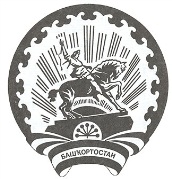 РЕСПУБЛИКА БАШКОРТОСТАНАДМИНИСТРАЦИЯгородского округа
город Октябрьский452600, город Октябрьский,
улица Чапаева, 23Литов С.В.-заместитель главы администрации, председатель организационного комитетаГизатуллин Р.Р. -начальник отдела по развитию предпринимательства и потребительского рынка администрации, заместитель председателя организационного комитетаИльина С.А.-ведущий специалист отдела по развитию предпринимательства и потребительского рынка администрации, секретарь организационного комитета Каримов В.В.-председатель «Союза предпринимателей» городского округа город Октябрьский Республики Башкортостан (по согласованию)Кузнецов А.Н.-общественный помощник Уполномоченного по защите прав предпринимателей Республики Башкортостан по городскому округу город Октябрьский (по согласованию)Кузнецов В.А.-председатель местного отделения городского округа город Октябрьский Башкирского регионального отделения «Опора России» (по согласованию)Шаймухаметов Р.Г.-директор ООО «Мобилон» (по согласованию)Якимов М.В.-генеральный директор ООО «Форпост» (по согласованию)Наумов А.А.-индивидуальный предприниматель (по согласованию)Дегтярев А.А.-руководитель автосервиса «FIT SERVICE» (по согласованию)Ханнанов Э.Г.-руководитель обособленного подразделения «Центр «Мой бизнес» г. Октябрьский (по согласованию)Ф.И.О. участника (полностью)Дата рожденияКонтактный телефонПаспортные данные (серия, номер, кем, когда выдан)Социальный номерПенсионное страховое свидетельствоСтаж работы в данной профессииНаименование предприятия, адрес1. Наименование юридического лица/ ФИО индивидуального предпринимателя1. Наименование юридического лица/ ФИО индивидуального предпринимателя1. Наименование юридического лица/ ФИО индивидуального предпринимателя2. Местонахождение ЮЛ/ИП, контактные данные2. Местонахождение ЮЛ/ИП, контактные данные2. Местонахождение ЮЛ/ИП, контактные данные3. ФИО руководителя ЮЛ3. ФИО руководителя ЮЛ3. ФИО руководителя ЮЛ4. Наименование станции по техническому обслуживанию и ремонту транспортных средств4. Наименование станции по техническому обслуживанию и ремонту транспортных средств4. Наименование станции по техническому обслуживанию и ремонту транспортных средств5. Дата открытия5. Дата открытия5. Дата открытия6. Перечень услуг, оказываемых организацией автосервиса6. Перечень услуг, оказываемых организацией автосервиса6. Перечень услуг, оказываемых организацией автосервисаОсновные финансово-экономические показатели деятельности за 2022 годОсновные финансово-экономические показатели деятельности за 2022 годОсновные финансово-экономические показатели деятельности за 2022 годОсновные финансово-экономические показатели деятельности за 2022 год№ п/п№ п/пНаименование показателейЗначениепоказателей11Объем предоставленных услуг, тыс.рублей22Темп роста объема предоставленных услуг к предыдущему периоду в сопоставимых ценах, %33Объем инвестиций (тыс.рублей), в том числе реализация, инвестиционных мероприятий, направленных на приобретение оборудования44Численность работающих в организации, человек55Средняя заработная плата работников, тыс. рублей66Количество новых рабочих мест, созданных в 2022 году77Рентабельность, %88Сумма налогов, уплаченных в бюджеты всех уровней за предыдущий год, тыс. рублей9. Входит ли организация в состав объединения (союза, ассоциации и т.п.) субъектов предпринимательской деятельности (если да, то указать полное наименование объединения)9. Входит ли организация в состав объединения (союза, ассоциации и т.п.) субъектов предпринимательской деятельности (если да, то указать полное наименование объединения)9. Входит ли организация в состав объединения (союза, ассоциации и т.п.) субъектов предпринимательской деятельности (если да, то указать полное наименование объединения)10. Информация о деятельности предприятия (основные направления деятельности, перспективы работы и др.) 10. Информация о деятельности предприятия (основные направления деятельности, перспективы работы и др.) 10. Информация о деятельности предприятия (основные направления деятельности, перспективы работы и др.) 11. Внедрение передовых методов и новых форм технического обслуживания и ремонта транспортных средств 11. Внедрение передовых методов и новых форм технического обслуживания и ремонта транспортных средств 11. Внедрение передовых методов и новых форм технического обслуживания и ремонта транспортных средств 12. Другие качественные и количественные характеристики номинанта, которые он считает необходимым представить на конкурс12. Другие качественные и количественные характеристики номинанта, которые он считает необходимым представить на конкурс12. Другие качественные и количественные характеристики номинанта, которые он считает необходимым представить на конкурс13. История успеха организации в сфере организации автосервиса13. История успеха организации в сфере организации автосервиса13. История успеха организации в сфере организации автосервисаРуководитель предприятия __________________    _________________     ___________________                                                         (должность)                            (подпись)                                   (ФИО)Руководитель предприятия __________________    _________________     ___________________                                                         (должность)                            (подпись)                                   (ФИО)Руководитель предприятия __________________    _________________     ___________________                                                         (должность)                            (подпись)                                   (ФИО)Руководитель предприятия __________________    _________________     ___________________                                                         (должность)                            (подпись)                                   (ФИО)№ п/пНаименование критерияИндикатор оценки критерияБаллы(от 0 до 10)1Объем предоставленных услуг, тыс. рублейсвыше 500101Объем предоставленных услуг, тыс. рублейот 200 до 50051Объем предоставленных услуг, тыс. рублейдо 20032Темп роста объема предоставленных услуг к предыдущему периоду в сопоставимых ценах, %За каждый 1 процент13Объем инвестиций (тыс.рублей), в том числе реализация, инвестиционных мероприятий, направленных на:свыше 500103Объем инвестиций (тыс.рублей), в том числе реализация, инвестиционных мероприятий, направленных на:от 100 до 50053Объем инвестиций (тыс.рублей), в том числе реализация, инвестиционных мероприятий, направленных на:до 10023.1приобретение оборудованияЗа каждое оборудование свыше 100 тыс.рублей24Численность работающих в организации, человекза каждое действующее рабочее место15Средняя заработная плата работников, тыс.рублейсвыше 3055Средняя заработная плата работников, тыс.рублейот 25 до 3035Средняя заработная плата работников, тыс.рублейдо 2515Средняя заработная плата работников, тыс.рублейв размере прожиточного минимума06Количество новых рабочих мест, созданных в 2021 годуза каждое рабочее место37Рентабельность, %8Сумма налогов, уплаченных в бюджеты всех уровней за предыдущий год, тыс.рублейсвыше 5038Сумма налогов, уплаченных в бюджеты всех уровней за предыдущий год, тыс.рублейот 20 до 5028Сумма налогов, уплаченных в бюджеты всех уровней за предыдущий год, тыс.рублейдо 201